Итоговый  отчет о результатах анализа состояния и перспектив развития системы образования  муниципального образования «Мясниковский район»за 2013 годВведение    	Система образования  муниципального образования «Мясниковский район» в 2013 году  представлена 35 образовательными организациями:  19 муниципальных бюджетных дошкольных образовательных организаций,  12 муниципальных бюджетных  средних общеобразовательных школ,  2  муниципальных бюджетных основных общеобразовательных школы,  2  муниципальных бюджетных учреждения дополнительного образования детей (Дом детского творчества и  Детско-юношеская спортивная школа им. А.В.Ялтыряна).Численность населения от 0 дл 18 лет составила 8550 человек, из них детей дошкольного возраста - 3547 , посещающих  ДОО - 1875  ,  детей школьного возраста -5003, посещающих общеобразовательные организации- 4204 обучающихся.  Численность детей, обучающихся по общеобразовательным программам в 2013 году на 99 человек больше,  чем в 2012 году.Основными задачами развития системы образования Мясниковского района в 2013 году  были: обеспечение доступности  дошкольного образования;повышение качества результатов   и доступности общего образования;повышение качества дополнительного образования;совершенствование материально-технической базы для реализации федерального государственного образовательного стандарта нового поколения; повышение заработной платы учителей; совершенствование  педагогического  корпуса;поддержка талантливой молодежи и одаренных детей. МУ «Отдел образования»   реализовывались следующие программы и проекты:        1. Муниципальная программа   «Развитие образования»  на 2014-2020 г.г., принята постановлением  Администрации Мясниковского района от   14.10.2013г.  N 1218.Программа определяет стратегию приоритетного развития системы образования и меры ее реализации. Основные цели Программы  указаны в паспорте Программы: обеспечение высокого качества образования в  Мясниковском районе в соответствии с меняющимися запросами населения и перспективными задачами развития общества и экономики  муниципалитета        Реализация целей Программы обеспечивается посредством как текущего финансирования за счет бюджетов всех уровней, необходимого для устойчивого функционирования системы образования  Мясниковского района, так и дополнительного целевого финансирования непосредственно мероприятий и проектов Программы, направленных на решение задач развития системы.       В систему мероприятий по реализации Программы входят комплексные мероприятия, обеспечивающие реализацию намеченных Программой направлений развития и достижение ожидаемых результатов2. Комплекс мер по модернизации общего образования Ростовской области в 2013 году и на период до 2020 года, утвержденный   Постановлением Правительства Ростовской области от 28.02.2013 № 105. Реализация  мероприятий   была направлена на:-  поставку   оборудования (учебно-лабораторное, спортивное, компьютерное оборудование, оборудование для медицинского обслуживания обучающихся, оборудование для школьных столовых)   общеобразовательным учреждениям  в Мясниковском районе для основной и средней ступени с учетом поэтапного внедрения новых федеральных государственных образовательных стандартов общего образовании, ; -повышение заработной платы педагогическим работникам,;-пополнение фонда школьных библиотек;-обеспечение обучающихся горячим питанием и молоком;-поддержку талантливой молодежи и одаренных детей через развитие системы дополнительного образования детей.3. План мероприятий («дорожная карта»)  «Изменения в области образования, направленные на повышение эффективности образования в Мясниковском районе, утвержден постановлением Администрации Мясниковского района  от 31.05.2013г. №643. Документ содержит план мероприятий, направленных на:-  повышение эффективности и качества услуг  в предоставлении дошкольного образования , соотнесенные с этапами перехода к эффективному контракту;- повышение эффективности и качества услуг в сфере общего образования, соотнесенные с этапами перехода к эффективному контракту;- повышение эффективности и качества услуг в сфере дополнительного  образования, соотнесенные с этапами перехода к эффективному контракту.Ожидаемые результаты:1. В сфере дошкольного образования-обновление основных образовательных программ дошкольного образования с учетом требований стандартов дошкольного образования;-введение оценки деятельности образовательных организаций . реализующих общеобразовательные программы дошкольного  образования на основе показателей эффективности их деятельности.-введение эффективного контракта в дошкольном образовании предусматривает обеспечение и повышение интереса  выпускников школ к педагогической деятельности  и их профориентация  на поступление в педагогические учебные заведения, обновление кадрового состава и привлечение молодых талантливых педагогов для работы в системе дошкольного образования  Мясниковского района.2. В сфере начального  общего, основного общего, среднего общего образования:-обеспечение обучения всех обучающихся образовательных организаций общего образования по новым федеральным государственным образовательным стандартам общего образования; -повышение качества подготовки обучающихся образовательных организаций общего образования  муниципального образования «Мясниковский район», которое оценивается в том числе по результатам их участия в  региональном   и заключительном этапах Всероссийской олимпиады школьников,    международных сопоставительных исследованиях.Обеспечение равного доступа к качественному образованию предусматривает:введение оценки деятельности  организаций общего образования, включая  независимую систему оценки, муниципального образования «Мясниковский район» на основе показателей оценки эффективности их деятельности;сокращение отставания от среднеобластного уровня образовательных результатов выпускников школ;обеспечение безопасности   обучающихся, подлежащих    подвозу к образовательным организациям муниципального образования «Мясниковский район» ;обеспечение обучающимся образовательных организаций общего образования муниципального образования «Мясниковский район»  доступа к сети Интернет, создание условий для использования дистанционных технологий и электронного обучения по мере необходимости независимо от места проживания.Введение эффективного контракта в общем образовании предусматривает обновление кадрового состава и привлечение молодых талантливых педагогов для работы в образовательных организациях общего образования муниципального образования «Мясниковский район».3.В сфере дополнительного образования:-не менее 75 процентов детей от 5 до 18 лет будут охвачены программами дополнительного образования.-не менее 50 процентов школьников будут охвачены олимпиадным движением.-не менее 40 процентов детей и подростков будут охвачены общественными проектами с использованием медиа-технологий, направленными на просвещение и воспитание.-увеличится количество  мероприятий,  проводимых с детьми в возрасте 5-18 лет.-возрастет удовлетворенность населения качеством услуг организаций дополнительного образования детей.-повысится статус педагогического работника дополнительного образования детей4. Муниципальный проект перспективного развития по реализации национальной образовательной инициативы «Наша новая школа»  на период 2011-2015 годов, утвержден приказом МУ «Отдел образования» от 08.06.2011г. №173.   В проекте определены мероприятия, сроки, ожидаемые результаты  по следующим направлениям:-переход на новые образовательные стандарты;-развитие системы поддержки талантливых детей;  -совершенствование учительского потенциала;  -изменение школьной инфраструктуры;  -сохранение и укрепление здоровья школьников;  -развитие самостоятельности школ.5.  Приоритетный национальный проект «Образование», программа по повышению качества образования, направленный на:- поддержку на конкурсной основе  лучших учителей и школ, внедряющих инновационные программы, способствующий  повышению открытости образовательной системы, её восприимчивости к запросам общества;-поощрение талантливой молодежи призванной сформировать основу для реализации инновационного потенциала российской молодёжи;-внедрение новой системы оплаты труда учителей;-вознаграждение за классное руководство;-развитие подушевого финансирования в образовании.2.  Информацияо состоянии и перспектив развития системы образования  муниципального образования «Мясниковский район» за 2013 год2.1.  Дошкольное образование. Развитие системы дошкольного образования в Мясниковском районе осуществляется в соответствии с социально-экономическими преобразованиями, проводимыми в Российской Федерации. В 2013 году МУ «Отдел образования» продолжило работу по одному из приоритетных направлений - обеспечению гарантий доступности услуг дошкольного образования для жителей района. За истекший период нам существенно удалось продвинуться в вопросе обеспеченности детей услугами дошкольного образования.На базе трёх средних общеобразовательных школ района функционирует 4 дошкольные группы полного дня, которые посещают 92 ребенка.На 01.01.2014 удовлетворенность потребности населения в услугах дошкольного образования для детей в возрасте от 0 до 7 лет составляет 81,9%, в возрасте от 3 до 7 лет – 96,5%. Охват услугами дошкольного образования детей  от 2месяцев  до 7 лет  в районе - 59,8%.Очередность на предоставление услуг дошкольного образования в Мясниковском районе   на 01.01. 2014г. составляет 686 человек (от 0 до 3 лет – 612 чел., от 3 до 7 лет – 74 чел.). В целях удовлетворения потребности населения в услугах дошкольного образования разработан План мероприятий по развитию сети дошкольных образовательных учреждений Мясниковского района, утвержденный постановлением Администрации Мясниковского района от 28.03.2011. №232, разработан и утвержден постановлением Администрации Мясниковского района от 31.05.2013г №643  План мероприятий («дорожная карта») «Изменения в области образования, направленные на повышение эффективности образования в Мясниковском районе» и ликвидации очередности  в дошкольные образовательные учреждения для детей от  3 до 7 лет до 2015 года и детей от 1,5 до 7 лет до 2018 года. В 2013 году было введено 181 дополнительное дошкольное место:- введен в эксплуатацию новый детский сад «Пчелка» в селе Чалтырь на 75 мест;- после капитального ремонта открыта дополнительная группа на 15 мест в МБДОУ детском саду №23 «Колосок»  хутора Александровка;- после капитального ремонта открыты две дополнительные дошкольные группы на 40 человек на базе МБОУ СОШ №2, как структурного подразделения МБДОУ детского сада №14 «Аленушка»;- в селе Чалтырь уплотнены функционирующие детские сады: МБДОУ детский сад №2 «Солнышко» на 13 мест, МБДОУ детский сад №16 «Пчёлка» на 23 места, МБДОУ детский сад №27 «Ласточка» на 15 мест.   	В соответствии с Указом Президента Российской Федерации «О мерах по реализации государственной политики в области образования и науки» необходимо к 2016 году достигнуть 100% доступность дошкольного образования для детей в возрасте от 3 до 7 лет. Для достижения данной цели принято  решение  реконструировать здание спортивной школы в селе Большие Салы в ДОУ. Разрабатывается проектно-сметная документация на детский сад на 60 мест.В  2013 году в районе  внедрена региональная автоматизированная информационная система «Электронный детский сад», которая позволила в электронном виде оказывать населению услуги по зачислению в детские сады, вести учет очередности, снизить коррупционные риски в сфере дошкольного образования. В целях обеспечения качества предоставляемых услуг дошкольного образования  разработан план мероприятий и ведется работа  по переходу дошкольных образовательных учреждений к реализации Федеральных государственных требований к структуре основной общеобразовательной программы дошкольного образования, развиваются инновационные процессы в системе дошкольного образования, в том числе через систему конкурсов, внедрение новых практик работы.За отчетный период за счет средств местного бюджета проведен выборочный капитальный ремонт детских садов:- МБДОУ детского сада № 23 «Колосок» на сумму 3210,5 тыс. рублей, - МБДОУ детского сада № 13 «Золотая рыбка» на сумму 2 608,8 тыс. рублей, - МБДОУ детского сада № 12 «Красная шапочка» на сумму 625,0 тыс. рублей, - МБДОУ детского сада № 6 «Золотая рыбка» на сумму 407,3 тыс. рублей На стоимость строительства нового детского сада «Пчелка» в селе Чалтырь  составила 25 560,9тыс. рублей, в т.ч. из средств областного бюджета израсходовано 21 941,7 тыс. рублей, из средств местного бюджета – 3 619,2 тыс. рублей.2.2. Начальное общее, основное общее и среднее общее образование.Система  начального общего, основного общего и среднего общего образования  включает в себя    14 общеобразовательных организаций. В 2013-2014 уч. году    по очной  форме обучались 4203 учащихся, что на 100 обучающихся больше, чем в 2012 году, по очно-заочной - 78 обучающихся.  Развитие инфраструктуры общего образованияСтратегия развития современного образования - это поэтапное оснащение школ современным оборудованием и инвентарем, улучшения условий обучения.Капитальный ремонт образовательных учреждений.За последние 3 года  сделан значительный рывок вперед по обеспечению условий безопасного пребывания детей. С этой целью за прошедший учебный год на финансирование этих мероприятий из местного бюджета было выделено 4383,94 тыс. рублей, в том числе: установка наружного видеонаблюдения во всех школах района на сумму 631,4 тыс. руб.;противопожарные мероприятия (ремонт АПС, проверка пожарных кранов, установка пожарных люков и противопожарных дверей) на сумму 2342,3 тыс. руб.;выполнение плана мероприятий по подготовке ОУ и учреждений дополнительного образования к новому учебному году на сумму 4061,37 тыс. руб.;текущий ремонт ограждений – 613,3 тыс. руб.проведение энергоаудита на сумму 1076,0 тыс. руб.;монтаж системы аварийного освещения путей эвакуации в МБОУ д/с №13 «Золотая рыбка» - 100,0 тыс. руб.Все муниципальные образовательные учреждения оснащены автоматической пожарной сигнализацией. Общеобразовательные учреждения и учреждения дополнительного образования детей оснащены оборудованием для вывода сигнала о срабатывании автоматической пожарной сигнализации на центральный пульт «01» пожарной части. За отчетный период такое оборудование было установлено во всех образовательных учреждениях района. На эти мероприятия было выделено 900,0 тыс. рублей из областного бюджета и 75,1 тыс. рублей из местного бюджета. Все муниципальные образовательные учреждения оснащены эвакуационным освещением, первичными средствами пожаротушения в полном объеме и в соответствии с требованиями. Ограждения внешнего периметра установлены во всех образовательных учреждениях, на что из средств местного бюджета для школ выделены 460 тыс. руб. и для детских садов 200 тыс. рублей.На приобретение и монтаж внутренних санузлов в школах №№ 5,6,11,12  были установлены лимиты в размере 3 млн. 700 тыс. рублей из областного бюджета и 798,3 тыс. руб. из местного бюджета. Блок-модули  поставлены, произведен монтаж санузлов.         В рамках реализации постановления Правительства Ростовской области от 28.02.2013 №105 «Об утверждении Комплекса мер по модернизации общего образования Ростовской области в 2013 году и на период до 2020 года» из средств федерального бюджета для общеобразовательных учреждений Мясниковского района приобретено спортивное оборудование и инвентарь на сумму 5 049,6 тыс. рублей, оборудование для школьных столовых на  сумму 2 054,9 тыс. рублей, учебное и учебно-лабораторное оборудование на сумму _11800,1тыс.  руб.11 школьных автобусов подвозят около 500 обучающихся из 18-ти населенных пунктов к 9-ти школам района.  Всего за прошедший учебный год из местного бюджета затрачено средств на подвоз учащихся к школе и обратно более 5 млн. руб. За последние три года школьный парк автобусов пополнился 6-ю новыми комфортабельными автобусами, соответствующими современным требованиям. Все автобусы оснащены приборами спутниковой навигационной системы мониторинга ГЛОНАСС/GPS с контрольным устройством режима труда и отдыха водителей для всех школьных автобусов.Межведомственной комиссией по приёмке образовательных учреждений к новому учебному году приняты все образовательные учреждения района. Акты готовности образовательных учреждений  к новому учебному году подписаны всеми членами комиссии. Все вышеперечисленные меры направлены на главный результат – повышение качества образования, успешное внедрение и освоение новых федеральных государственных стандартов общего образования, которые дали старт системному переходу отечественного образования к достижению его нового качества.В 2013-2014 учебном году во всех школах продолжилось внедрение федерального стандарта начального общего образования второго поколения в 1-3 классах. Планируется продолжить реализацию в апробационном режиме стандарта основного общего образования в Чалтырской школе №2.Доля учащихся начальных классов, обучающихся по ФГОС в общей численности учащихся начальных классов общеобразовательных учреждений, реализующих ФГОС) составила 87,1 %.,  в  общей численности обучающихся -39,87%.Определены основные направления и модель организации внеурочной деятельности обучающихся 1 класса в объёме до 10 часов еженедельно.Среднее количество часов в неделю внеурочной деятельности в классах начальной школы, обучающихся по ФГОС, за счет бюджетного финансирования составило  6,3 ч.- спортивно-оздоровительное – 1,2 ч.- духовно-нравственное – 0,9 ч. - социальное – 0,6ч.- общеинтеллектуальное – 1,4 ч.; - общекультурное – 1,5 ч.; - другие – 0,6 ч.В рамках внеурочной деятельности все первоклассники района проходят  обязательное обучение шахматам по 34 часовой программе. Продолжается изучение  в 4 классе комплексного учебного курса «Основы религиозной культуры и светской этики», как предмет федерального компонента учебного плана.   	Во всех муниципальных общеобразовательных учреждениях района имеются библиотеки. По данным статистики 104,8,3% учащихся (из расчета 11 учебников на ученика) обеспечены учебниками из фондов школьных библиотек. В 2013 году общеобразовательными учреждениями было закуплено 13241 учебников  на сумму 2607,62 тыс. руб., 585 книг для школьных библиотек – 2567,00 тыс. руб. Всего было потрачено 5174,6 тыс. руб.    	Мониторинг состояния обеспеченности обучающихся образовательных учреждений учебниками из фонда библиотек муниципальных общеобразовательных учреждений за период с 2010 года  по 2013 год показывает положительную динамику.Совершенствование учительского корпуса.Деятельность отдела образования по вопросам развития кадрового потенциала  в 2013 году была направлена на решение следующих задач:- освоение механизма  персонифицированной системы повышения квалификации педагогических кадров;-повышение профессионализма педагогических кадров;- совершенствование материального стимулирования педагогических работников;-обеспечение необходимыми кадрами образовательных учреждений.С целью совершенствования профессионализма педагогов, отделом образования проводилась аналитическая работа по выявлению не прошедших курсовую подготовку,  обновлению банков данных о прохождении курсовой подготовки.  Проводилась   разъяснительная работа по подготовке материалов для предоставления в аттестационную комиссию.Модернизация системы образования является средством достижения стратегических ориентиров национальной образовательной инициативы «Наша новая школа»Одним из основных направлений осуществления плана модернизации является повышение заработной платы. На основании Указа Президента Российской Федерации повысилась заработная плата учителям на 1, 1735 раза и  педагогическим работникам в 1, 055 раза. Кроме того, принят областной закон «О внесении изменений в Областной закон «О социальной поддержке отдельных категорий граждан, работающих и проживающих в Ростовской области», который предусматривает 100 процентную компенсацию расходов по оплате жилого помещения и коммунальных услуг в виде ежемесячных денежных выплат.Решать проблему повышения качества образования можно только с помощью квалифицированных кадров.В муниципальной системе образования по сравнению с прошлым учебным годом увеличилась численность педагогических работников на 66 человек и составила 592 человека (за счет расширения сети дошкольных образовательных учреждений: детский сад «Пчелка»,  дошкольные группы при общеобразовательных учреждениях); в школах  района осуществляют трудовую деятельность  398 педагогических работников, из них -338 учителей,  в детских садах –  190 человек, в образовательных учреждениях дополнительного образования 34 педагога.  
 	В системе образования Мясниковского района работают три заслуженных учителя Российской Федерации.  Нагрудный знак «Отличник народного просвещения» и «Почетный работник общего образования»  имеют  42 человека, звание «Отличник физической культуры и спорта» - 2 человека. Почетной грамотой министерства образования и науки Российской Федерации всего награждены 91 педагог, что составляет 25,4% от общего числа педагогических работников.	26 победителей конкурса лучших учителей РФ в рамках приоритетного национального проекта «Образование» получили по 100 тыс. рублей.  Курсовая подготовка педагогических работников Мясниковского района
Наряду с традиционной формой повышения квалификации (курсы, семинары, конференции) все большую актуальность приобретает неформальное образование педагогов: участие в работе сетевых сообществ, вебинарах, видеоконференциях, Интернет-проектах, конкурсах.Информатизация образования.Общеобразовательные учреждения Мясниковского района в настоящее время оснащены современными информационными программами и имеют компьютерную технику, отвечающую современным требованиям. Во всех школах полностью обновлена компьютерная база.Все общеобразовательные учреждения района подключены к сети Интернет и имеют официальные сайты. Доля общеобразовательных школ, имеющих скорость подключения к сети Интернет от 1 Мбит/с и выше в общем числе школ составила 92,8%. За отчетный период на оплату трафика сети Интернет израсходованы средства в сумме 572,0 тыс. рублей, в т.ч. 490,2 тыс. рублей из областного и 81,8 тыс. рублей из местного бюджетов.Общая численность персональных компьютеров в общеобразовательных учреждениях района составляет 730 единиц, в учебном процессе используется 630  компьютеров. На один компьютер приходится 6,7 обучающихся (в 2012 году -7,9 учащихся). На 100 обучающихся приходится 15 компьютеров. Также в учебном процессе используется    156 (в 2012 году-  141 комплект мультимедийного оборудования) и  77 (в 2012 году 66 интерактивных досок.  Семь базовых школ   района оснащены   мобильными компьютерными классами для начальной, основной и средней школы. В прошлом учебном году из средств областного бюджета на оснащение муниципальных общеобразовательных учреждений учебниками израсходовано 3 530,6 тыс. рублей, учебными и наглядными  пособиями – 606,5 тыс. рублей, техническими средствами обучения (компьютеры, ноутбуки, интерактивные доски, мультимедийные проекторы) – 6 485,9 тыс. рублей. Общеобразовательные учреждения района обеспечены бесплатными учебниками в полном объеме.         Широко используются мультимедийные технологии в образовательном процессе. Интернет активно вошел в систему работы школы.   На 100 обучающихся  приходится 13 компьютеров, используемых в образовательном процессе и подключенных к сети Интернет.Все общеобразовательные учреждения используют информационные  технологии для автоматизации процессов управления  общеобразовательным учреждением, во всех школах введен электронный дневник и электронный журнал.Модернизация образованияВ ходе реализации  мероприятий  Комплекса мер по   модернизации общего образования в 2013 году  продолжилась поставка  учебного оборудования в базовые общеобразовательные учреждения в Мясниковском районе для основной и средней ступени с учетом поэтапного внедрения новых федеральных государственных образовательных стандартов общего образования.        В результате реализации мероприятий в 2013 году  школы  Мясниковского района  за счет средств федерального и областного бюджета  оснащены следующим оборудованием: - 3  базовые школы оборудованием для лингафонного кабинета на сумму 1098900,00 руб.;-  6   базовых школ цифровыми лабораториями естественно - научного цикла на сумму 11071399,68 руб.;-  6 школ мобильным компьютерным классом для основной и средней школы на сумму 1922354,00 руб.;- 7  школ спортивным оборудованием  на сумму 1736604,98 руб.;- 7  школ спортивным  инвентарем для спортивных залов на сумму 429875,00 руб.;-14  школ обеспечены широкополосным доступом к сети Интернет ;- 6  школ  оснащены оборудованием  для столовых на сумму 1635759,67 руб.;- 4  школы оборудованием для  организации медицинского обслуживания  «Армис» на сумму 1383080,00 руб.;- 3 школы  оснащены интерактивным комплексом  View Star на сумму 924249,00 руб.       В ходе реализации Комплекса мер по модернизации общего образования Ростовской области в 2013 году были достигнуты  следующие результаты:-введенный механизм подушевого финансирования общеобразовательных учреждений по реализации основных образовательных программ начального общего, основного общего и среднего (полного) общего образования позволил расширить самостоятельность общеобразовательных учреждений в расходовании бюджетных средств, повысить уровень экономической эффективности бюджетных расходов;-обновление процедуры аттестации педагогических работников  муниципальных образовательных учреждений, проведенное в 2013 году, стимулировало педагогов к непрерывному повышению уровня компетентности, о чем свидетельствует количество заявок на повышение квалификации, а также увеличение доли педагогов, использующих современные педагогические технологии, в том числе информационно-коммуникационные;-создание и функционирование в 100 процентах общеобразовательных учреждений в  районе  органов государственно-общественного управления, участвующих в разработке и утверждении основных образовательных программ, программ развития общеобразовательного учреждения, планов финансово-хозяйственной деятельности, распределении стимулирующей части фонда оплаты труда, позволило обеспечить открытость образовательного процесса и усилить роль общественности в управлении образованием;-установление надбавки к заработной плате за результативность и качество работы по организации образовательного процесса способствовало повышению привлекательности и результативности учительского труда. Значительно увеличилось количество педагогов, работающих с одаренными детьми, и, соответственно, количество обучающихся, принявших участие в олимпиадах различного уровня. За 2013 год количество обучающихся 7-11 классов, ставших победителями и призерами муниципального этапа  стали 236 обучающихся, призерами  регионального этапа Всероссийской олимпиады школьников стали 4 человека. Увеличилось количество обучающихся, принявших участие в дистанционных олимпиадах;-оснащение общеобразовательных учреждений оборудованием с целью обеспечения условий обучения по ФГОС позволило увеличить долю  учащихся , обучающихся в общеобразовательных учреждениях, отвечающих современным требованиям к условиям осуществления образовательного процесса от  60% до 80% условий  до  50,09% , от 80% до 100% условий -44,43%, а также долю обучающихся по ФГОС, которым обеспечена возможность пользоваться интерактивными учебными пособиями (доска, мультимедийные установки и др.) -  до 83,92%  .-участие 100 процентов  общеобразовательных учреждений в электронном мониторинге реализации Национальной образовательной инициативы «Наша новая школа» способствовало значительному сокращению объемов и видов отчетности, предоставляемой общеобразовательными учреждениями в муниципальные  и региональные органы, осуществляющие управление в сфере образования;-размещение на сайтах информации о деятельности, включая публичные отчеты, 100% общеобразовательных учреждений района обеспечили прозрачность их деятельности.-опросы участников образовательного процесса позволяют сделать вывод о повышении удовлетворенности населения современными условиями образования, обеспеченностью образовательного процесса современным оборудованием.-существенное повышение уровня заработной платы учителей до уровня средней зарплаты в экономике Ростовской области,  увеличение материального и морального стимулирования лучших педагогов района привели к росту самооценки учителя, повышению значимости роли педагога в обществе.ЗдоровьесбережениеОбеспечение школьников района полноценным, сбалансированным и качественным питанием является одним из важнейших направлений как региональной, так и муниципальной  образовательной политики.          Финансовое обеспечение мероприятий по организации школьного питания в настоящее время осуществляется за счет средств местного бюджета  и родительских средств. На начало  года охват горячим питанием составил 92% учащихся 1-4 классов,  73% обучающихся 5-9 классов, 60% - 10-11 классов.  Общий охват питанием составил 83%.За последние три года значительно обновлена, пополнена материальная база столовых и пищеблоков ОУ, улучшен дизайн обеденных залов В районе   реализуется программа «Донское школьное молоко» - бесплатное дополнительное молочное питание получают  все  обучающиеся  начальных классов. Большое внимание уделяют вопросам витаминизации питания, использованию в рационах питания йодсодержащих, белковосодержащих продуктов и напитков.Проведена паспортизация всех пищеблоков общеобразовательных учреждений района.Отдел образования, образовательные учреждения важное значение придают развитию школьной инфраструктуры, необходимой для сохранения здоровья детей.
          По данным мониторинга организации работы по сохранению и укреплению здоровья обучающихся школы имеют следующую обеспеченность объектами оздоровительной инфраструктуры: спортивные залы имеют 100% школ, спортивные площадки, полосу препятствий, беговые дорожки, имеют от 30 до 100% школ. В 13-х школах оборудованы медицинские кабинеты, которые имеют лицензию.Для реализации поставленных задач в 2013 году с 3 июня, сроком на 18 дней во всех школах района были открыты оздоровительные лагеря с дневным пребыванием детей, в которых отдохнули 406 человек. 	На организацию двухразового горячего питания в пришкольных лагерях из областного бюджета было выделено и освоено  - 524,7 тыс. руб., из местного бюджета – 710,5 тыс. рублей.	В этот же период в 11-ти школах района действовали профильные смены для одаренных детей. Более 300 школьников под руководством учителей-наставников вели работу по разным направлениям: художественно-эстетическое, экологическое, информационно-технологическое, спортивное и краеведческое.	Также  обучающиеся  Мясниковского района отдохнули в оздоровительных учреждениях за пределами района и области. Особое внимание при организации летней оздоровительной кампании было уделено детям из малообеспеченных, социально незащищенных семей (дети-сироты, дети под опекой, дети-инвалиды, дети из многодетных семей и семей инвалидов, дети из неполных семей, в том числе потерявшие кормильца).  В ЛОЛ отдохнули дети данной категории в количестве 70-ти человек.	Подвоз детей к местам отдыха осуществлялся за счет средств администрации района, в 2013 году затраты на подвоз детей составили 219,6 тыс. руб.	Школьники, достигшие 14-летнего возраста, имели возможность заработать в летнее время. На оплату труда ученическим ремонтным бригадам в школах администрация района выделила 98,7 тысяч рублей.	Решены вопросы временного трудоустройства несовершеннолетних в колхозах и предприятиях разных форм собственности.	В итоге, разными видами оздоровления, отдыха и занятости было охвачено более 80% обучающихся.В новом учебном году по инициативе минобразования Ростовской области, Федерации плавания и при поддержке Губернатора В.Ю. Голубева, Администрации Мясниковского района в рамках программы «Обучение плаванию для возрастной категории детей 6- 12 лет» был проведен всеобуч по плаванию для обучающихся 3-х классов за счет средств  областного бюджета в софинансировании с местным бюджетом. Более 400 третьеклассников посетили бесплатно бассейн и прошли 12-ти часовой учебный курс, направленный на первоначальное обучение базовым навыкам плавания и умению держаться на воде без вспомогательных средств. А  386 четвероклассников совершенствовали навыки плавания, пройдя второй этап обучения. Решением Собранием Депутатов Мясниковского района были выделены денежные средства в размере 350 тыс. руб. Одним из важнейших пунктов реализации мероприятий по здоровьесбережению является медицинское обслуживание. В прошлом учебном году прошло углубленное медицинское обследование подростков согласно приказу  «О проведении дополнительной диспансеризации 14-летних подростков в Ростовской области в 2012-2013 гг.». По  поручению Президента РФ разработан пилотный проект по здоровьесбережению в образовательных учреждениях. В качестве пилотной площадки по формированию здорового образа жизни обучающихся в Мясниковском районе определены школы №№1,2,3,5. В данных школах к 1 сентября функционирует аппаратно-программный комплекс «Армис», ориентированный на медицинские осмотры в учебных заведениях, где нет возможности задействовать большое количество специального медицинского оборудования и необходимого количества врачей специалистов. Работа комплекса полностью автоматизирована, его пропускная способность до 20 пациентов в день.К сожалению, в настоящее время существует проблема осуществления данных исследований: из-за отсутствия в школах ставки медицинских сестер, обследование ведется медленными темпами. На данный момент в школах обследовано 56 учащихся, что составляет 13 % от количества учащихся в данных образовательных учреждениях.	Значительно улучшены условия для занятий физкультурой, спортом, туризмом. В общеобразовательных учреждениях района функционирую спортивные кружки и секции с охватом 1747 учащихся (42,5%) от общей численности. В образовательных учреждениях введен третий час преподавания физической культуры. Для популяризации здорового образа жизни и проверки качества физической подготовки школьников отделом образования совместно с сектором культуры и массового спорта Мясниковского района проведено огромное количество спортивных мероприятий. В рамках программ профилактики правонарушений, противодействия злоупотреблению наркотикам на основании соглашения о сотрудничестве с Ростовским областным Наркологическим диспансером в октябре 2013 года из 199 обучающихся 11-х классов 193 прошли добровольное тестирование на предмет употребления наркотических веществ. По итогам тестирования положительных  результатов не выявлено. Значительная работа проводится по профилактике предупреждения детского дорожно-транспортного травматизма. Несовершеннолетние активно участвуют в пропагандистско-воспитательных мероприятиях, акциях, декадниках, месячниках, конкурсах, смотрах. Создание условий для обучения лиц с ограниченными возможностями здоровья.
                В общеобразовательных учреждениях района  в 2013 году обучалось 47 детей-инвалидов, из них 37 -  на дому,  что составляет 100% от общего количества детей данной категории, проживающих на территории Мясниковского района.Деятельность общеобразовательных учреждений по организации специального (коррекционного) и компенсирующего обучения строится в соответствии с законодательством Российской Федерации   об   образовании,   региональной   и муниципальной нормативно-правовой базой и направлена на обеспечение государственных гарантий на получение гражданами общедоступного и бесплатного начального общего, основного общего и среднего  общего образования.	В 2013 году инклюзивной формой образования  охвачено 106 детей  с ограниченными возможностями здоровья,  17 из них обучаются на дому, 70 - обучаются по адаптивной программе для детей с задержкой психического развития, число детей, обучающихся  по адаптивной программе  для детей с умственной отсталостью,  составило 35 человек.Об итогах проведения единого государственного экзамена на территории Мясниковского района в 2013 годуВ 2013 году на территории района ЕГЭ проводился по 14 общеобразовательным предметам, в том числе по русскому языку и математике в обязательном порядке. Приняли участие в ЕГЭ в основной период – 254 человека, в том числе 251 - выпускники общеобразовательных учреждений текущего года.   Успешно прошли аттестацию и получили аттестат 242 выпускника, что составило 96,4% от  количества допущенных к ЕГЭ обучающихся. Награждены золотыми медалями  «За особые успехи в учении» 14  выпускников, серебряными медалями – 10 выпускников (все претенденты успешно преодолели порог баллов по двум обязательным предметам, русскому языку и математике).  Из общеобразовательных предметов, которые выбрали участники ЕГЭ в текущем году, самыми популярными оказались обществознание – 126 человек, физика – 51 человек, биология – 59 человек, история – 36 выпускников, химия – 26 человек, география-11 человек, литература – 8 человек, информатика и ИКТ – 6 человек.В текущем году увеличилось количество участников ЕГЭ, сдающих ЕГЭ по дисциплинам, востребованным для поступления на технические специальности в образовательные учреждения высшего профессионального образования .В целях повышения информационной безопасности проведения ЕГЭ на территории района в 2013 году в пунктах проведения ЕГЭ были установлены системы видеонаблюдения на входе и в рекреациях. В 2013 году на ЕГЭ 4 выпускника набрали максимально возможное количество баллов (100 баллов).  Работы проверены на федеральном уровне. Количество участников ЕГЭ, получивших неудовлетворительные отметки по двум обязательным предметам (русский язык и математика) – 11 чел. (в 2012 – 20 чел.).Доля выпускников, не сдавших ЕГЭ по русскому языку и (или) математике и не получивших документ об образовании составила 3,6% (в 2012 – 7,9%). , что значительно выше  показателей по Ростовской области (0,99%), и Федерального показателя – 2.24%.Удельный вес численности выпускников , не прошедших минимальный порог  по русскому языку составил 1,6%, по математике-2%. в общей численности  выпускников, сдававших ЕГЭ.Средний сертификационный балл по русскому языку по району составил 63,6.     По Ростовской области 64,5.Средний сертификационный балл по математике по району составил 53 б.     По Ростовской области 48,93     По результатам ЕГЭ-2013 года отмечается:увеличение по сравнению с 2012 годом значений средних баллов ЕГЭ, полученных  выпускниками общеобразовательных учреждений района   по большинству предметов (русский язык, математика, физика, химия, информатика, биология, английский язык, обществознание, литература);качественные показатели ЕГЭ (количество участников, набравших 80 и более баллов) по всем предметам значительно превышают прошлогодние значения;     	Среди основных проблем подготовки и проведения ЕГЭ 2013 года 	следует  выделить следующие: количество выпускников, не получивших аттестат,    высока;невысокое качество организации и проведения внутришкольного промежуточного контроля в отдельных общеобразовательных учреждениях;недостаточный уровень профориентационной работы в образовательных учреждениях : учащиеся   плохо ориентировались в выборе предметов для сдачи в формате ЕГЭ; сформировалась проблема «избыточного» выбора предметов с ориентацией на поступление в вузы разной направленности, и, как следствие – большой процент неявки данной категории участников на экзамены (на них были запланированы места в ППЭ и вызваны с основных рабочих мест организаторы ЕГЭ);В 2013 году для проведения государственной (итоговой) аттестации выпускников 9 классов с участием ТЭК обеспечено функционирование 11 пунктов проведения экзаменов.    Во всех ППЭ ГИА-9  созданы  условия для проведения  экзаменов в соответствии с  федеральными, региональными нормативными документами, инструкциями и рекомендациями, обеспечено  соблюдение  информационной безопасности при проведении  экзаменов.  	Все экзамены ГИА-9 прошли в соответствии с региональными и муниципальными распорядительными документами, нарушений процедуры проведения экзаменов выявлено не было.Уровень обученности по району составил 99,15%Качество знаний по району составил  62,70%Средний тестовый балл по району составил 30,83.Работа с одаренными детьми. Дополнительное образование          Проблема выявления и развития одаренных и талантливых детей поставлена сегодня на общегосударственный уровень.  В современных условиях олимпиадное движение является эффективно действующим механизмом выявления и развития одаренных детей, сопровождения процесса творческого саморазвития личности.В муниципальном этапе Всероссийской олимпиады в 2012-2013  учебном году приняли участие 672 учащихся 7-11-х классов из 14 образовательных учреждений Мясниковского района, из них 117 стали победителями и призерами.Команда школьников Мясниковского района в количестве 101 обучающегося приняла участие в региональном этапе всероссийской олимпиады школьников по 13 предметам. Качественный анализ результативности участия школьников Мясниковского района свидетельствует о высоком уровне участников всероссийской олимпиады школьников.           В 2013  году 52 учащихся 7-11-х классов Мясниковского района были зачислены  в очно-заочную  школу одаренных детей при областном центре дополнительного образования детей (ОЦДОД), где прошли обучение по 6-и предметам: биология, химия, математика, физика, русский язык и литература.  30 обучающихся района посещали школу «Эврика» при областном центре одаренных детей.         За прошлый учебный год в районе произошли существенные изменения по данному направлению. В рамках программы «Развитие образования в Мясниковском районе на 2010 – 2015 гг.» утверждены положения о премиях Главы района лучшим учащимся и учителям, на основании которого очередные премии в размере 5 тысяч рублей уже получили 2 обучающихся района.        В течение всего учебного учебного года в каникулярное время на базе Крымской СОШ №5 функционировала районная очно-заочная школа одаренных детей, в которой занимались учащиеся 6-8 классов по русскому языку, математике и биологии. На эти мероприятия из средств местного бюджета было выделено 178.0 тыс. руб.Анализ участия обучающихся очно-заочной школы в различных олимпиадах и конкурсах показал, что из 100% обучающихся 96% стали победителями и призерами муниципального этапа Всероссийской олимпиады школьников.Профильный лагерь, также является одной из форм образовательно - досуговой деятельности детей, обучающихся по программам «Областного центра дополнительного образования детей», а также учащихся учреждений общего среднего образования, проявивших особые способности в освоении научных знаний и ставших призерами регионального и заключительного этапов Всероссийской олимпиады школьников и учащихся успешно обучающихся в заочной школе одаренных детей ОЦДОД. В 2013 году 14 обучающихся школ района были приглашены для участия в работе такого лагеря «Дружба» в Аксайском районе.Ежегодно учащиеся ОУ участвуют в многочисленных «Интернет-проектах»: Всего в этих мероприятиях приняли участие 3946 обучающихся района.        2013 год объявлен в России Годом охраны окружающей среды. В соответствии с планом областных мероприятий областной экологический центр провел в июне областной слет юных экологов. На этом слете честь Мясниковского района защищали юные экологи из Чалтырской школы №1  показали высокие результаты в конкурсной программе, стали обладателями диплома первой степени и теперь примут участие во Всероссийском слете юных экологов, который пройдет в 2014 году в Москве.В районе сохранена и получила развитие система дополнительного образования детей. Услуги, предоставляемые учреждениями дополнительного образования, являются общедоступными и бесплатными для всех категорий детей.
         Дополнительное образование детей является важнейшей составляющей образовательного пространства, сложившегося в современном российском обществе..
 	В ДДТ созданы все условия для развития творческого потенциала обучающихся, исходя из интересов детей и запросов родителей. Важная роль в развитии дополнительного образования принадлежит внедрению образовательных программ. Всего в образовательных учреждениях района в 2013 году реализовались 15 программ по  5 направленностям. В 38 группах занимались 471 ребенок  в возрасте от 6 до 18 лет.        Продолжила свою работу «Школа раннего развития».         В спортивной школе  работают четыре отделения: греко-римской борьбы, волейбола, плавания и футбола. Кроме этих видов, в школе в спортивно-оздоровительных группах учащиеся занимаются баскетболом, настольным теннисом, шахматами, шашками, тяжелой атлетикой, общей физической подготовкой.Всего в спортивной школе занимаются 1447 обучающихся в 71  группе. Работают с ними 40 тренеров-преподавателей. В прошлом учебном году 624  воспитанника спортивной школы приняли участие в 87 соревнованиях различного уровня.Всего в учреждениях дополнительного образования занимаются 1918  обучающихся, что составляет 45,6% от всех обучающихся района. Творческие коллективы и воспитанники учреждений дополнительного образования завоевали огромное количество призовых мест с фестивалей, конкурсов, спортивных соревнований не только областного, но и Всероссийского и международного уровней.          Социальная поддержка детей-сиротОрган опеки и попечительства МУ  «Отдел образования» занимается выявлением детей-сирот и детей, оставшихся без попечения родителей, ведет учет таких детей, занимается устройством их дальнейшей судьбы, а также осуществляет последующий контроль за условиями их содержания, воспитания и образования.        За 2013 год органом опеки и попечительства МУ «Отдел образования» было выявлено 17 детей, оставшихся без попечения родителей. Из числа выявленных   детей-сирот и детей, оставшихся без попечения родителей, в 2013 году: 5 переданы под опеку, 7 определены под надзор в образовательные учреждения, один ребенок усыновлен, один ребенок из приемной семьи возвращен в семью, 4 переданы под предварительную опеку. Также стоит отметить уменьшение числа детей, оставшихся без попечения родителей, из семей группы риска, выявленных на территории муниципального образования произошло во многом благодаря усилению координации и взаимодействию всех субъектов профилактики, и контроля за данными семьями.Всего состоит на воспитании в семьях 44 детей, из них 19 детей – дети-сироты.В соответствии с Областным законом от 26.12.2005 года №426-ФЗ «О ежемесячном денежном содержании детей-сирот и детей, оставшихся без попечения родителей, переданных на воспитание в семьи опекунов или попечителей», на сегодняшний день 36 подопечным  выплачивается ежемесячное пособие на содержание. Размер пособия с 01.01.2013 г. составляет – 7715 рублей. При передаче ребенка в семью выплачивается единовременное пособие в размере 13,087,61 рублей. В соответствии с постановлением Администрации Ростовской области от 19.05.2008 года №241 «О внесении изменений в постановление Администрации Ростовской области от 31.12.2004 №534», был заключен договор с АТП о предоставлении бесплатного проезда на городском, пригородном, в сельской местности – внутрирайонном транспорте для детей-сирот и детей, оставшихся без попечения родителей, находящихся под опекой (попечительством) и обучающихся в муниципальных общеобразовательных учреждениях. 34 подопечным были выданы единые проездные талоны.         4 подопечных ребенка и 9 детей, воспитывающихся в приемных семьях, бесплатно были оздоровлены в лагерях стационарного и санаторного типов («Орленок» Неклиновского района, «Дружба» Неклиновского района).        На 31.12.2013 г.: состав подопечных детей – 44; сироты – 19; родители лишены родительских прав – 19; добровольно передали под опеку – 6.        В  Мясниковского района  5 приемных семей, в которых воспитываются 24 ребенка, оставшихся без попечения родителей.         Орган опеки и попечительства оказывает консультативную помощь опекунам. Совместно со школьными общественными инспекторами ведет контроль: - условий жизни подопечных детей;-  поведения и посещаемости ими ОУ;- занятости их свободного времени;1 раз в год опекуны (попечители), приемные родители подают отчеты об использовании денежных средств.       Ежегодно все подопечные проходят медицинский осмотр в поликлинике.Расширение общественного участия в управлении образованием.В 100 % образовательных учреждений созданы и функционируют органы государственно-общественного управления - Управляющие советы образовательных учреждений, обладающие комплексом управленческих полномочий, в том числе по распределению стимулирующей части фонда оплаты труда. 	100% образовательных   учреждений   опубликовали   в   СМИ,   отдельным   изданием, разместили в сети Интернет отчет об образовательной и финансово-хозяйственной деятельности. Все образовательные учреждения имеют свои регулярно обновляемые сайты;3. Выводы и заключенияМероприятия  программ и проектов, реализованных в 2013 году в муниципальном образовании «Мясниковский район»,  выполнены  в полном объеме в  системе дошкольного образования, начального общего, основного общего, среднего общего образования , дополнительного образования .Муниципальная система образования сохраняет основные параметры и динамично развивается, обеспечивая конституционные права граждан на образование, вариативность образовательных программ, возможность внеурочной занятости несовершеннолетних, а также безопасного и комфортного пребывании в образовательных организациях.        В дошкольном образовании  доступность  данного вида образования достигла 92,5% детей от 3 до 7 лет, охват детей  в возрасте от 2 месяцев до 7 лет дошкольным образованием  составил 59,8 %. Численность воспитанников в расчете на 1 педагогического работника составила 12 человек, что соответствует запланированным показателям.         В системе начального общего, основного общего и среднего общего образования  охват детей подлежащих обучению составил100%. Переход на  ФГОС НОО  1-3 классов всех школ и на ФГОС ООН   МБОУ СОШ№2 в  экспериментальном режиме осуществлен  в 2013 году  в полном объеме.  Во вторую смену в 2013 году занимались  79 обучающихся из двух школ, что составило 1.8  % от общей численности обучающихся района.  Данный показатель соответствует запланированным  результатам.            Результаты  ЕГЭ   показали увеличение по сравнению с 2012 годом значений средних баллов ЕГЭ, полученных  выпускниками общеобразовательных организаций  района   по большинству предметов (русский язык, математика, физика, химия, информатика, биология, английский язык, обществознание, литература). Качественные показатели ЕГЭ (количество участников, набравших 80 и более баллов) по всем предметам значительно превышают прошлогодние значения. Снизился удельный вес выпускников, не получивших документы об образовании,  и составил 3,6%, ч то значительно  ниже по  сравнению с 2012 годом.Кадровое обеспечение  образовательных организаций   Деятельность отдела образования по вопросам развития кадрового потенциала  в 2013 году была направлена на решение следующих задач:- освоение механизма  персонифицированной системы повышения квалификации педагогических кадров;-повышение профессионализма педагогических кадров;- совершенствование материального стимулирования педагогических работников;-обеспечение необходимыми кадрами образовательных учреждений.- привлечение молодых педагогов к педагогической деятельности.          Численность обучающихся в общеобразовательных организациях в расчете на одного учителя составила  10.5.     Удельный вес учителей в возрасте до 35 лет в общей численности учителей  -26,3%., при запланированном показателе -19,3%.Соотношение  среднемесячной  заработной  платы  учителей   района к показателям в области  составило 0,92%.        В состав нормативов для муниципальных общеобразовательных учреждений включены расходы на оплату труда работников общеобразовательных учреждений, расходы на учебники и учебные пособия, технические средства обучения, расходные материалы и хозяйственные нужды (за исключением расходов на содержание зданий и коммунальных расходов, осуществляемых из местных бюджетов).       Кроме того,  учитывая многообразие видов и типов образовательных учреждений,  условий их функционирования,  нормативы дифференцированы для различных учреждений по многим признакам (в зависимости от типа учреждения,  местоположения, ступеней образования, возраста воспитанников, особенностей  психофизического развития обучающихся,  наполняемости классов  и т.д.). С 2010 года  финансовое обеспечение деятельности образовательных учреждений осуществляется в соответствии с муниципальными заданиями на предоставление муниципальных услуг.   В соответствии с областным законом об областном бюджете  утвержденные расчет финансового обеспечения выполнения муниципального задания муниципальными образовательными учреждениями осуществляется с использованием нормативов подушевого  финансового обеспечения.14 образовательных учреждений  Мясниковского района  в 2013 году принимали участие в  проведении общероссийского электронного мониторинга по показателям реализации национальной образовательной инициативы «Наша новая школа».  С целью улучшения результативности функционирования системы образования муниципального образования «Мясниковский район» МУ «Отдел образования» в 2014 году  предстоит решить целый комплекс задач:Создание современной  инфраструктуры системы образования МО Мясниковский район, обеспечивающей комфортные условия, безопасность   образовательного процесса в учреждениях, возможность получения полноценного качественного   питания, медицинского обслуживания. Совершенствование нормативной правовой базы муниципального уровня в соответствии с  требованиями современного законодательства. Обеспечение доступности дошкольного образования через внедрение вариативных форм и программ дошкольного воспитания.Обеспечение эффективного внедрения в образовательный процесс ФГОС  НОО и ООО через создание единой информационной среды, научно-методическое сопровождение и мониторинговые исследования.Совершенствование муниципальной системы оценки качества образования.Повышение эффективности работы МУ «Отдел образования», образовательных учреждений по подготовке обучающихся к государственной итоговой  аттестации.Создание творческой среды для развития одаренных и талантливых детей через организацию обучения в заочных, очно-заочных и дистанционных, каникулярных школах; участие в компетентностных олимпиадах различного уровня; выявление одаренности в раннем возрасте, мониторинг талантливой молодёжи и  апробацию интенсивных образовательных программ работы с одаренными детьми.  Организация мероприятий по выявлению и распространению лучшего опыта педагогических работников района. Развитие сети муниципальных инновационных площадок и опорных школ.    Создание кадрового резерва руководителей образовательных организаций,  гибкой системы профессиональной подготовки, переподготовки и повышения квалификации педагогов по актуальным направлениям развития образования. Усиление работы по привлечению  выпускников педагогических образовательных  организаций  в образовательных  организациях  района.  Организация сетевого взаимодействия образовательных организаций  по предпрофильной и профильной подготовке обучающихся,  работе творческих объединений учителей, обучению детей-инвалидов.Совершенствование работы органов государственно-общественного управления образовательными организациями.   Максимально использование возможности образовательных органиазций в формировании здорового образа жизни обучающихся.  Совершенствование системы школьного питания.  Активизация деятельности специалистов отдела опеки и попечительства по семейным формам устройства детей-сирот и детей, оставшихся без попечения родителей через средства массовой информации.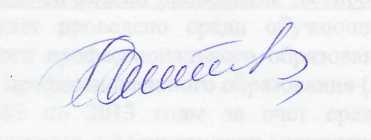 Начальник 						Р.В. БзезянЧисло педработниковКурсы повышения квалификации%Семинары%2012-2013 уч. год61117027,816426,8